ACTA.30---------------H. Ayuntamiento de Santa María del Oro, Jalisco.----------------------------Acta de  Sesión ordinaria de H. Ayuntamiento No.30----------------------------------------------------------------------------------------------------------------------------------------En  el  Municipio de Santa María del oro, Jalisco. Siendo las 13 trece horas del día 09 nueve de Diciembre del 2016 año dos mil dieciséis , bajo Articulo 115 de la Constitución Política de los Estados Unidos Mexicanos, en su fracción I, como de los artículo 2, 3,  10, 28, 29, 32 de la  Ley de Gobierno y la Administración Pública Municipal del Estado de Jalisco, se reunieron en la Sala de sesiones del Palacio Municipal, los C.C. Eleazar Medina Chávez, presidente Municipal, Fortunato Sandoval Farías Sindico y los regidores C.C. Angélica María Barajas Vaca, Leonel González Barajas, Alma Rosa López Chávez, Benjamín Chávez Mendoza, Mayra Adelaida Chávez Chávez, Israel Sandoval Rodríguez, J. Joaquín Cisneros Carranza, y Gerónimo López Jiménez  Con el objeto de celebrar la trigésima sesión de H Ayuntamiento con carácter de ordinaria, a la que fueron previamente convocados.---------------------------------------------------------------------------------------------------------------------------------------------------------------------------------------------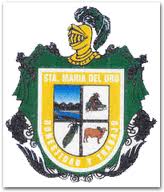 --------Acto seguido, el Sindico del Ayuntamiento, C. Fortunato Sandoval Farías, manifiesta que existe quórum legal para sesionar. En uso de la voz el Presidente Municipal, Eleazar Medina Chávez, declara: “el inicio de la Sesión”.------------------------------------------------------------------------------------------------A continuación el Secretario General y Sindico del Ayuntamiento, el C. Fortunato Sandoval Farías Da lectura a la propuesta de orden del día.-------- -----------------------------------------------------------------------------------------------------------------------------------------------------------------------------------------------Punto primero: Palabras de bienvenida, Lista de asistencia y declaración de quórum legal.-------------------------------------------------------------------------------------------------------------------------------------------------------------------------------------Punto segundo: Se dispensa la lectura del acta anterior-----------------------------------------------------------------------------------------------------------------------------------------------------------------------------------------------------------------------Punto tercero: Aprobación de la sesión ordinaria que estamos llevando a cabo hoy día 09 de Diciembre del  año dos mil dieciséis 2016.------------------------------------------------------------------------------------------------------------------Punto cuarto: El C. Eleazar Medina Chávez somete aprobación al H. Ayuntamiento, el pago del cheque No. 3325 a nombre de Laura Ávila Magallon, Por la cantidad de $4,060.00 (cuatro mil sesenta pesos 00/000 M.N.), por concepto de pago de comidas a diferentes personas que se encuentran laborando dentro de nuestro Ayuntamiento todo correspondiente al mes de noviembre 2016.---------------------------------------------- ----------------------------------------------------------------------------------------------------------Punto quinto: el C. Eleazar Medina Chávez somete aprobación al H. Ayuntamiento, el pago de cheque No. 3324 a nombre de Alonso López López, Por la cantidad de $ 30,000.00 (treinta mil pesos 00/100 M.N.). dinero de caja  Por concepto del pago de facturas anexas al citado cheque que amparan los diferentes gastos tales como: combustible hospedaje, alimentos , y artículos de papelería para el buen funcionamiento del Ayuntamiento.-----------------------------------------------------------------------------------------------------------------------------------------------------------------------------------------------------------------------------------------Punto sexto: El C. Eleazar Medina Chávez somete aprobación al H. Ayuntamiento, el pago de cheque No.3326, Por la cantidad de $30,000.00 (treinta mil pesos 00/100 M.N.) a nombre de Alonso López López, por concepto de pago facturas anexas al citado cheque que amparan los diferentes gastos tales como gasolina, medicamentos, refacciones para vehículos, alimentos, hospedajes, pinturas, pago de tortillas para evento, reparaciones a maquinaria, correspondiente al  mes de noviembre de  2016. ---------------------------------------------------------------------------------------------------------------------------------------------------------------------------------------------------------------------Punto séptimo: El C. Eleazar Medina Chávez somete aprobación al H. Ayuntamiento, el pago de cheque no.3327, Por la cantidad de $ 8,699.28 (ocho mil seiscientos noventa y nueve pesos 28/100 M.N.).,a nombre de  Fortunato Sandoval Farías por concepto de pago de viáticos y facturas anexas al citado cheque que amparan los diferentes gastos tales como: combustible, hospedajes, alimentos, cargas de telefonía celular .------------------------------------------------------------------------------------------------------------------------------------------------Punto octavo: El C. Eleazar Medina Chávez somete aprobación al H. Ayuntamiento, el pago de cheque no. 3328, Por la cantidad de $20,000.00 (veinte mil pesos 00/100 M.N.).a nombre de Mayra Adelaida Chávez Chávez por concepto de préstamo a regidor que labora dentro de este Ayuntamiento Constitucional de Santa María Del Oro, al cual se le estará reteniendo mil pesos de su salario hasta concluir el pago  .-----------------------------------------------------------------------------------------------------------------------------------------------------------Punto noveno: El C. Eleazar Medina Chávez somete aprobación al H. Ayuntamiento, el pago de cheque No. 3329. Por la cantidad de $ 20,000.00 (veinte mil 00/100 M.N.). a nombre de Alma Rosa López Chávez, por concepto de préstamo a Regidor Que Labora Dentro De Este Ayuntamiento constitucional de Santa María del Oro, al cual se le estará reteniendo mil pesos de su salario hasta concluir el pago .-----------------------------------------------------------------------------------------------------------------------------------------------------------Punto decimo: El C. Eleazar Medina Chávez somete aprobación al H. Ayuntamiento,  cheque No. 3330. Por la cantidad de $38,333.00 (treinta y ocho mil trescientos treinta y tres pesos 00/100 M.N.). a nombre de Comisión Federal de Electricidad por concepto de pago de energía eléctrica a diferentes localidades  La Rodillera, Tepehuaje, La Plaza, Maculis ,Cuartilla, La Aurora ,El Nogal  .--------------------------------------------------------------------------------------------------------------------------------------------------------------------------------------------Punto décimo primero: El C. Eleazar Medina Chávez somete aprobación al H. Ayuntamiento, cheque No. 3331. Por la cantidad de $ 6,000.00 (seis mil pesos 00/100 M.N.). a nombre de Alejandra Josefina Mendoza Díaz  por concepto de pago de dos meses atrasados a maestra que imparte clases en la localidad de los planes a los alumnos de la secundaria.--------------------------------------------------------------------------------------------------------------------------------------------Punto décimo segundo: El C. Eleazar Medina Chávez somete aprobación al H. Ayuntamiento, el pago de cheque No.3332 a nombre de Rigoberto Farías Sandoval, Por la cantidad de $ 5,535.00 (cinco mil quinientos treinta y cinco pesos 00/100 M.N.). Por concepto del pago de viáticos: combustible, consumo de  alimentos, transportes, exámenes de devor . --------------------------------------------------------------------------------------------------------------------------------------Punto décimo tercero: El C. Eleazar Medina Chávez  somete aprobación al H. Ayuntamiento, el pago de cheque No.3333.Por la cantidad de $ 29,800.00 (veintinueve mil ochocientos pesos 00/100 M.N.). Dinero de caja el cual ampara un legajo de facturas anexas al citado cheque, a nombre de Alonso López López por concepto de pago de combustible,  hospedaje, consumos alimenticios ,papelería ,cemento, para obra.--------------------------------------------------------------------------------------------------------------------------------------------------------------------------------------------------------------------------------------------------Punto décimo cuarto: El C. Eleazar Medina Chávez  somete aprobación al H. Ayuntamiento, el pago de cheque No.3334. Por la cantidad de $ 19,980.63 (diecinueve mil novecientos ochenta pesos 63/100 M.N.). A nombre de  Eleazar Medina Chávez  el cual ampara un legajo de facturas anexas al citado cheque Por concepto de pago de: combustible, consumos alimenticios, refacciones para maquinaria pesada  que opera en el Ayuntamiento.-----------------------------------------------------------------------------------------------------------------------------------------------------------------------------------------------Punto décimo quinto: El C. Eleazar Medina Chávez  somete aprobación al H. Ayuntamiento, el pago de cheque No.3335. Por la cantidad de $18,042.77 (dieciocho mil cuarenta y dos pesos 77/100 M.N.).a nombre de Eleazar Medina Chávez Por el pago de combustible alimentos, refacciones para autos batería terminales entre otros , recargas a teléfonos celular.---------------------------------------------------------------------------------------------------------------------Punto décimo sexto: El C. Eleazar Medina Chávez  somete aprobación al H. Ayuntamiento, el pago de cheque No. 3336, Por la cantidad de $ 18,488.68 (dieciocho mil cuatrocientos ochenta y ocho pesos 68/100 M.N.) a nombre de Alonso López López, el cual ampara un legajo de facturas anexas al citado cheque de gastos tales como: combustible, consumos alimenticios, refacciones para vehículos, recargas  papelería ,entre otros.-------------------------------------------------------------------------------------------------------------------------------------Punto décimo séptimo: El C. Eleazar Medina Chávez  somete aprobación al H. Ayuntamiento, el pago de cheque No.3337, Por la cantidad de $ 6,694.21 (seis mil seiscientos noventa y cuatro pesos 21/100 M. a nombre de Oscar Rodríguez Sánchez el cual ampara un legajo de facturas anexase al citado cheque de gastos y viáticos tales como: combustible, consumos alimenticios, recargas de telefonía celular, hospedajes ,entre otros.--------------------------------------------------------------------------------------------------------------------------------------------------------------------------------------------------------------------------------Punto décimo octavo: El C. Eleazar Medina Chávez  somete aprobación al H. Ayuntamiento, el pago de cheque No.3338, Por la cantidad de $30,000.00 (treinta mil pesos 00/100 M.N.).  a nombre de Alonso López López, dinero de caja el cual ampara un legajo de facturas anexas a citado cheque tales como :combustible, hospedajes refacciones para maquinaria entre otros, horas extras al operador de la maquina SEDER.-------------------------------------------------------------------------------------------------------------------------------------Punto décimo noveno: El C. Eleazar Medina Chávez  somete aprobación al H. Ayuntamiento, el pago cheque No.3339, Por la cantidad de $ 10,000.00 (diez mil  pesos 00/100 M.N.). A nombre de Alonso lopez lopez, por concepto de pago de: formas de hojas de actas de nacimiento tamaño oficio.---------------------------------------------------------------------------------------------------------------------------Punto vigésimo: El C. Eleazar Medina Chávez  somete aprobación al H. Ayuntamiento, el pago de cheque No.3340, Por la cantidad de $1,500.00 (mil quinientos pesos 00/100 M.N.). a nombre de Audon Sánchez Ochoa, por concepto de pago de viáticos: combustible, consumos alimenticios .---------------------------------------------------------------------------------------------------------------------------------------------------------------------------------------------------------------------------------Punto vigésimo primero: El C. Eleazar Medina Chávez  somete aprobación al H. Ayuntamiento, el pago de  cheque No. 3341, Por la cantidad de 12,600.00 (doce mil seiscientos  pesos 00/100 M.N.).Por concepto de pago de arrendamientos de locales para el funcionamiento de esta presidencia municipal.---------------------------------------------------------------------------------------------------------------------------------------------------------------------------------------------------Punto vigésimo segundo: El C. Eleazar Medina Chávez  somete aprobación al H. Ayuntamiento, el pago de cheque No. 3342. Por la cantidad de $ 8,500.00 (ocho mil quinientos pesos 00/100 M.N.). Por concepto de pago de arrendamientos de terrenos que se necesitan para un buen funcionamiento  de este Ayuntamiento.---------------------------------------------------------------------------------------------------------------------------------------------------------------Punto vigésimo tercero: El C. Eleazar Medina Chávez  somete aprobación al H. Ayuntamiento, el pago de cheque No.3343. Por la cantidad de $32,000.00 (treinta y dos  mil pesos 00/100.M.N.).A nombre de Alonso López López, por concepto de pago de apoyo a personas de bajos recursos que no tienen fuente de ingresos para alimentación y medicamentos.------------------------------------------------------------------------------------------------------------------------Punto vigésimo cuarto: El C. Eleazar Medina Chávez  somete aprobación al H. Ayuntamiento, el pago de cheque No.3344. Por la cantidad de $233,773.20 (doscientos treinta  y tres mil setecientos setenta y tres  pesos 20/100.M.N.).A nombre de Alonso López López, por concepto de pago de nomina a trabajadores permanentes que laboran dentro de esta presidencia municipal y una transferencia electrónica por la cantidad $208,889.20 (doscientos ocho mil ochocientos ochenta y nueve pesos 20/100 MN)  por concepto de pago a empleados de confianza que se les efectúa su pago electrónicamente.-------------------------------------------------------------------------------------------------------------------------------------------------------------------------------------------Punto vigésimo quinto: El C. Eleazar Medina Chávez  somete aprobación al H. Ayuntamiento, el pago de cheque No.3345. Por la cantidad de $124,490.00 (ciento veinticuatro mil cuatrocientos noventa pesos 26/100.M.N.).A nombre de Alonso López López, por concepto de pago de nomina a trabajadores eventuales que laboran dentro de esta presidencia municipal y una transferencia electrónica por la cantidad de $6,000.00 (seis mil pesos 00/100 Mn) trabajador de confianza que se le efectúa su pago de manera electrónica.-----------------------------------------------------------------------------------------------------------------------------------------------------------------------------------------Punto vigésimo sexto: El C. Eleazar Medina Chávez  somete aprobación al H. Ayuntamiento, el pago de cheque No.3346. Por la cantidad de $10,000.00 (diez mil pesos 00/100.M.N.).A nombre de Alonso López López, por concepto de pago a personal que labora en la limpieza de las calles de nuestra cabecera municipal.------------------------------------------------------------------------------------------------------------------------------------------------------------------------ ------Punto vigésimo séptimo: El C. Eleazar Medina Chávez  somete aprobación al H. Ayuntamiento, el pago de cheque No.3347. Por la cantidad de 31,000.00 (treinta y un mil  pesos 00/100.M.N.).A nombre de Alonso López López, por concepto de pago de apoyo para estudiantes que se encuentra estudiando en diferentes ciudades.-------------------------------------------------------------------------------------------------------------------------------------------------------Punto vigésimo octavo: El C. Eleazar Medina Chávez  somete aprobación al H. Ayuntamiento, el pago de cheque No.3348, Por la cantidad de $ 8,000.00 (ocho mil pesos 00/100 M.N.). A nombre de Alonso López López  por concepto de pago  a maestros que imparten clases en la escuela de la secundaria en la localidad de la Aurora.--------------------------------------------------------------------------------------------------------------------------------------------------------Punto vigésimo noveno: El C. Eleazar Medina Chávez  somete aprobación al H. Ayuntamiento, el pago de cheque no.3349, Por la cantidad de $2,500.00 (dos mil quinientos pesos 00/100 M.N.).  a nombre de Alonso López López , Por concepto de pago a maestros que imparten clases en la escuela preescolar de la Aurora.-------------------------------------------------------------------------------------------------------------------------------------------------------------------------------------------------------------------------------------------------------------------------------Punto  trigésimo: El C. Eleazar Medina Chávez  somete aprobación al H. Ayuntamiento, el pago de cheque No.3350, a nombre de Alonso López López, Por la cantidad de $3,000.00 (tres mil pesos 00/100 M.N.) por concepto de pago a pensión  por viudez a esposa del chofer de camión recolector de basura a Nélida Margarita Barajas Díaz persona ----------------------------------------------------------------------------------------------------------------------------------------------------Punto  trigésimo primero: El C. Eleazar Medina Chávez somete aprobación al H. Ayuntamiento, el pago de cheque No.3351, a nombre de Alonso López Lopez, Por la cantidad de $2,100.00  (dos mil cien pesos 00/100 M.N.) por concepto de pago a maestros que imparten clases por horas en la escuela preparatoria Manuel  M Diéguez.-------------------------------------------------------------------------------------------------------------------------------------------------------------Punto trigésimo segundo: El C. Eleazar Medina Chávez  somete aprobación al H. Ayuntamiento, el pago de cheque No.3352 a nombre de Alonso López López, Por la cantidad de$16,151.00 (dieciséis mil ciento cincuenta y un pesos 00/100 M.N.) por concepto de pago a maestros Base que imparten clases en la escuela preparatoria Manuel M Diéguez .---------------------------------------------------------------------------------------------------------------------------------------------------------------------------------------------------------------------------------Punto trigésimo tercero: El C. Eleazar Medina Chávez  somete aprobación al H. Ayuntamiento, el pago de cheque No3353, a nombre de Alonso López López, Por la cantidad de $9,780.00 (nueve mil setecientos ochenta pesos 00/100 M.N.) por concepto de pago a maestros que imparten clases en el Telebachillerato .----------------------------------------------------------------------------------------------------------------------------------------------------------------------------Punto trigésimo cuarto: El C. Eleazar Medina Chávez  somete aprobación al H. Ayuntamiento, el pago de cheque No.3354, a nombre de Alonso López López, Por la cantidad de $30,000.00 (treinta mil pesos 00/100 M.N.) dinero de caja el cual ampara un lejago de facturas anexas al citado cheque por concepto de pago de gasto corriente en el Ayuntamiento tales como: horas extras  a operador de la maquina SEDER, combustible, refacciones pequeñas para maquinaria que se encuentra operando para el Ayuntamiento entre otros. -------------------------------------------------------------------------------------------------------------------------------------------------------------------------------Punto trigésimo quinto: El C. Eleazar Medina Chávez  somete aprobación al H. Ayuntamiento, el pago de cheque No.3356. A nombre de Rigoberto Farías Sandoval, Por la cantidad de $6,479.64 (seis mil cuatrocientos setenta y nueve pesos 64/100 M.N.) por concepto de pago de facturas a personal de seguridad pública gastos tales como: combustible consumos alimenticios recargas a teléfono celular transportes. --------------------------------------------------------------------------------------------------------------------------------Punto trigésimo sexto: El C. Eleazar Medina Chávez  somete aprobación al H. Ayuntamiento, el pago de la transferencia No.9889304. A nombre de Neubox Internet SA de CV, Por la cantidad de $1,531.20 (mil quinientos treinta y un pesos 20/100 M.N.) por concepto de pago de registro de página Web quedando con la denominación “santamaríadeloro-jal.gob.mx.” ------------------------------------------------------------------------------------------------------------------------------------------------------------------------------------------------------------------------------Punto trigésimo séptimo: El C. Eleazar Medina Chávez  somete aprobación al H. Ayuntamiento, el pago de la transferencia No.6117832. A nombre de AARÓN David Sánchez Luna, Por la cantidad de $5,800.00 (cinco mil ochocientos pesos 00/100 M.N.) por concepto de pago de servicio de internet para las instalaciones de la presidencia municipal correspondientes al mes de octubre de 2016. -------------------------------------------------------------------------------------------------------------------------------------------------------------------------------Punto trigésimo octavo: El C. Eleazar Medina Chávez  somete aprobación al H. Ayuntamiento, el pago de la transferencia No.6117847. A nombre de Aarón David Sánchez Luna, Por la cantidad de $2,552.00 (dos mil quinientos cincuenta y dos pesos 00/100 M.N.) por concepto de pago de servicio de internet para las instalaciones de la biblioteca y jardín principal correspondiente al mes de octubre de 2016. --------------------------------------------------------------------------------------------------------------------------------------------------------Punto trigésimo noveno: El C. Eleazar Medina Chávez  somete aprobación al H. Ayuntamiento, el pago de la transferencia No.6117870. A nombre de AARÓN David Sánchez Luna, Por la cantidad de $5,800.00 (cinco mil ochocientos pesos 00/100 M.N.) por concepto de pago de servicio de internet para las instalaciones de  la presidencia municipal correspondientes al mes de noviembre de 2016. ---------------------------------------------------------------------------------------------------------------------------------------------------------------------------Punto cuadragésimo: El C. Eleazar Medina Chávez  somete aprobación al H. Ayuntamiento, el pago de la transferencia No.6117889. A nombre de Aarón David Sánchez Luna, Por la cantidad de $2,552.00 (dos mil quinientos cincuenta y dos pesos 00/100 M.N.) por concepto de pago de servicio de internet para las instalaciones de la biblioteca y jardín principal correspondiente al mes de noviembre de 2016. ----------------------------------------------------------------------------------------------------------------------------------------------------Punto cuadragésimo primero: El C. Eleazar Medina Chávez  somete aprobación al H. Ayuntamiento, el pago de la transferencia No.1761762. A nombre de Jorge Enrique Magaña Valencia , Por la cantidad de $8,959.29 (ocho mil novecientos cincuenta y nueve pesos 29/100 M.N.) por concepto de pago de viáticos a sub director  de obra pública que asistió a la CD: De México a representar el Municipio ante los Diputados Federales el cual ampara un legajo de facturas tales como: consumos alimenticios combustible, transporte público, memoria USB .----------------------------------------------------------------------------------------------------------------------------------------------------Punto cuadragésimo segundo: El C. Eleazar Medina Chávez  somete aprobación al H. Ayuntamiento, el pago de la transferencia No.6612288. A nombre de sistema DIF municipal, Por la cantidad de $75,000.00 (setenta y cinco mil pesos 00/100 M.N.) por concepto de pago subsidio al SISTEMA DIF MUNICIPAL correspondiente al mes de noviembre  2016. ---------------------------------------------------------------------------------------------------------------------------------------Punto cuadragésimo tercero: El C. Eleazar Medina Chávez  somete aprobación al H. Ayuntamiento, el pago de la transferencia No.6053334. A nombre de INFRA SA DE CV, Por la cantidad de $2,000.00 (Dos mil pesos 00/100 M.N.) por concepto de pago de renta de oxigeno para personas que se encuentran convalecientes de salud y no tiene los recursos suficientes para pagar por este servicio. -----------------------------------------------------------------------------------------------------------------------------------------------------------------------------Punto cuadragésimo cuarto: El C. Eleazar Medina Chávez  somete aprobación al H. Ayuntamiento, el pago de la transferencia No.6053324. A nombre de EDMUNDO SOTO MONTES, Por la cantidad de $9,000.00 (nueve mil pesos 00/100 M.N.) por concepto de pago de honorarios a abogado laboral  que presta servicios al Ayuntamiento referente al mes de noviembre  de 2016. ------------------------------------------------------------------------------------------------------------------------------------------------------------------------------------------------------Punto cuadragésimo quinto: El C. Eleazar Medina Chávez  somete aprobación al H. Ayuntamiento, el pago de la transferencia No.6057147. A nombre de La Merced Sahuayo SA DE CV, Por la cantidad de $2,255.00 (dos mil ocho cientos cincuenta pesos 00/100 M.N.) por concepto de pago de artículos de limpieza para esta presidencia municipal. --------------------------------------------------------------------------------------------------------------------------------------------------------------------------------------------------------------------------------------------------Punto cuadragésimo sexto: El C. Eleazar Medina Chávez  somete aprobación al H. Ayuntamiento, el pago de la transferencia No.6057139. A nombre de de La Merced Sahuayo SA DE CV, Por la cantidad de $2,140.00 (dos mil ciento cuarenta pesos 00/100 M.N.) por concepto de pago de artículos de limpieza para  el CCA. ------------------------------------------------------------------------------------------------------------------------------------------------------------Punto cuadragésimo séptimo: El C. Eleazar Medina Chávez  somete aprobación al H. Ayuntamiento, el pago de la transferencia No. 6057132 a nombre de La Merced Sahuayo SA DE CV, Por la cantidad de $2,470.00 (dos mil cuatrocientos setenta pesos 00/100 M.N.) por concepto de pago de aguas refrescos entre otros  para personal de obra pública.-----------------------------------------------------------------------------------------------------------------------------------------------------------------------------------------------------------------------------------------------------Punto cuadragésimo octavo: El C. Eleazar Medina Chávez  somete aprobación al H. Ayuntamiento, el pago de la transferencia No.6057127. A nombre de La Merced Sahuayo SA DE CV, Por la cantidad de $2,875.00 (dos mil ochocientos setenta y cinco pesos 00/100 M.N.) por concepto de pago de productos alimenticios para personal que labora dentro de esta presidencia municipal. -----------------------------------------------------------------------------------------------------------------------------------------------------------------------------------------------------Punto cuadragésimo noveno: El C. Eleazar Medina Chávez  somete aprobación al H. Ayuntamiento, el pago de la transferencia No.5660606. A nombre de Distribuidora de Combustibles Mazatl SA de CV, Por la cantidad de $17,969.50 (diecisiete mil novecientos sesenta y nueve pesos 50/100 M.N.) por concepto de pago de combustible para maquinaria que opera dentro del Municipio. --------------------------------------------------------------------------------------------------------------------------------------------------------------------------------------Punto quincuagésimo: El C. Eleazar Medina Chávez  somete aprobación al H. Ayuntamiento, el pago de la transferencia No.9625527. A nombre de Vidal Torres Torres, Por la cantidad de $6,612.00 (seis mil seiscientos doce pesos 00/100 M.N.) por concepto de pago de  mantenimiento a vehículos del Ayuntamiento. -----------------------------------------------------------------------------------------------------------------------------------------------------------------------------------------------Punto quincuagésimo primero: El C. Eleazar Medina Chávez  somete aprobación al H. Ayuntamiento, el pago de la transferencia No.9625537. A nombre de Vidal Torres Torres, Por la cantidad de $5,266.40 (cinco mil doscientos sesenta y seis pesos 40/100 M.N.) por concepto de pago de   refacciones para vehículos del Ayuntamiento tales como: bujías bomba de Gasolina. -----------------------------------------------------------------------------------------------------------------------------------------------------------------------------------------------Punto quincuagésimo segundo: El C. Eleazar Medina Chávez  somete aprobación al H. Ayuntamiento, el pago de la transferencia No.9625542. A nombre de Vidal Torres Torres, Por la cantidad de $5,220.20 (cinco mil doscientos veinte pesos 20/100 M.N.) por concepto de pago de   refacciones  y mantenimiento en  vehículos del Ayuntamiento tales como: diferencial para NISSAN azul, mazas para RAM blanca,  bujías balatas entre otras. ---------------------------------------------------------------------------------------------------------------------------------------------------------------------------------------------------------------------------------Punto quincuagésimo tercero: El C. Eleazar Medina Chávez  somete aprobación al H. Ayuntamiento, el pago de la transferencia No.9623143. A nombre de David Aarón Sánchez Luna, Por la cantidad de $2,552.00, (dos mil quinientos cincuenta y dos pesos 00/100 M.N.) por concepto de pago de  internet para el Jardín Principal Y Biblioteca correspondiente al mes de diciembre de 2016. ------------------------------------------------------------------------------------------------------------------ ----------------------------------------------------------------------Punto quincuagésimo cuarto: El C. Eleazar Medina Chávez  somete aprobación al H. Ayuntamiento, el pago de la transferencia No. 9623141 a nombre de David Aarón Sánchez Luna, Por la cantidad de $5,800.00, (cinco mil ochocientos pesos 00/100 M.N.) por concepto de pago de  internet para el buen funcionamiento de las oficinas de esta presidencia municipal correspondiente al mes de diciembre de 2016.------------------------------------------------------------------------------------------------------------------------------------------------------Punto quincuagésimo quinto: El C. Eleazar Medina Chávez  somete aprobación al H. Ayuntamiento, el pago de la transferencia No.9630367. A nombre de  Cástulo Alvear, Por la cantidad de $10,208.00, (diez mil doscientos ocho pesos 00/100 M.N.) por concepto de pago de pértiga telescópica de 6 secciones. -----------------------------------------------------------------------------------------------------------------------------------------------------------------------------Punto quincuagésimo sexto: El C. Eleazar Medina Chávez  somete aprobación al H. Ayuntamiento, el pago de la transferencia No. 9630373 a nombre de Fidel Maldonado Ochoa, Por la cantidad de $5,000.00 (cinco mil   pesos 00/100 M.N.) por concepto de pago de llantas para vehículo que opera dentro de este Ayuntamiento.-----------------------------------------------------------------------------------------------------------------------------------------------------------------------Punto quincuagésimo séptimo: El C. Eleazar Medina Chávez  somete aprobación al H. Ayuntamiento, el pago de transferencia No.9665925. Por la cantidad de 6,263.00 (seis mil doscientos sesenta y tres pesos 00/100.M.N.).A nombre de Luis Fernando Rodríguez Contreras, por concepto de pago de refacciones pequeñas para maquinaria, aceite ,filtros mangueras , entre otras.----------------------------------------------------------------------------------------------------------------------------------------------------------------------------------------------------Punto quincuagésimo octavo: El C. Eleazar Medina Chávez  somete aprobación al H. Ayuntamiento, el pago de de transferencia No.9665911. Por la cantidad de $9,000.00 (nueve mil pesos 00/100.M.N.).A nombre de Luis Fernando Rodríguez Contreras, por concepto de pago de llantas para vehículos que laboran dentro de este Ayuntamiento.----------------------------------------------------------------------------------------------------------------------------------------------Punto quincuagésimo noveno: El C. Eleazar Medina Chávez  somete aprobación al H. Ayuntamiento, el pago de transferencia No.9665918. Por la cantidad de 5,803.00 (cinco mil ochocientos tres  pesos 00/100.M.N.).A nombre de Luis Fernando Rodríguez Contreras, por concepto de pago de refacciones pequeñas  para maquinaria y vehículos que operan dentro del Ayuntamiento.---------------------------------------------------------------------------------------------------------------------------------------------------------------------------------------Punto sexagésimo: El C. Eleazar Medina Chávez  somete aprobación al H. Ayuntamiento, el pago de la transferencia No. 19431900 Por la cantidad de $38,776.00 (treinta y ocho mil setecientos setenta y seis pesos 00/100 M.N.) a nombre de Secretaria de Hacienda y Crédito Publico  por concepto de pago de retención de salario ISR correspondiente al mes de octubre 2016..----------------------------------------------------------------------------------------------------------------------------------------------------------------------------------------Punto sexagésimo primero: El C. Eleazar Medina Chávez  somete aprobación al H. Ayuntamiento, el pago de  transferencia No.2233774 Por la cantidad de $17,150.00 (diecisiete mil ciento cincuenta pesos 00/100 M.N.) a nombre de Distribuidora de Combustibles Mazatl SA de CV POR concepto de pago de combustible para maquinaria pesada  que opera dentro de este Ayuntamiento .-------------------------------------------------------------------------------------------------------------------------------------------------------------------Punto sexagésimo segundo: El C. Eleazar Medina Chávez  somete aprobación al H. Ayuntamiento, el pago de la transferencia No. 6124442 A nombre de  súper servicios María SA de CV , Por la cantidad de $ 8,778.00 (ocho mil setecientos setenta y ocho pesos 00/100 M.N.) por concepto de pago de combustible para lo maquinaria que opera dentro de nuestro Municipio en la ampliación de las curvas en el puente de Iturria .--------------------------------------------------------------------------------------------------------------- ------Punto sexagésimo tercero: El C. Eleazar Medina Chávez  somete aprobación al H. Ayuntamiento, el pago de la transferencia No. 9800527 A nombre de  Ema Toscano González, Por la cantidad de$ 14,800.00 (catorce mil ochocientos pesos 00/100 M.N.) por concepto de pago de llantas para el camión de  volteo  que Opera en el Ayuntamiento.-------------------------------------------------------------------------------------------------------------------------------------------------Punto sexagésimo cuarto: El C. Eleazar Medina Chávez  somete aprobación al H. Ayuntamiento, el pago de la transferencia No. 9800552 A nombre de Ema Toscano González, Por la cantidad de $4,100.00 (cuatro mil cien pesos 00/100 M.N.) por concepto de pago de llantas para camioneta RAM que opera en el Ayuntamiento.-------------------------------------------------------------------------------------------------------------------------------------------------------------------Punto sexagésimo quinto: El C. Eleazar Medina Chávez  somete aprobación al H. Ayuntamiento, el pago de la transferencia No. 7751251 A nombre de Súper Servicio María, Por la cantidad de$6,500.00 (seis mil quinientos pesos 00/100 M.N.) por concepto de pago de combustible para maquinaria pesada que se requiere para la ampliación de curvas en el puente de Iturria.------------------------------------------------------------------------------------------------------------------------------------------------------------------------------------------------------Punto sexagésimo sexto: El C. Eleazar Medina Chávez  somete aprobación al H. Ayuntamiento, el pago de la transferencia No. 7725354  A nombre de María Lourdes Contreras Pérez, Por la cantidad de$4,060.00 (cuatro mil sesenta pesos 00/100 M.N.) por concepto de pago de la reparación de cloch del camión de  volteo.-----------------------------------------------------------------------------------------------------------------------------------------------------------Punto sexagésimo séptimo: El C. Eleazar Medina Chávez  somete aprobación al H. Ayuntamiento, el pago de la transferencia No.7725351  A nombre de María Lourdes Contreras Pérez, Por la cantidad de$5,800.00 (cinco mil ocho cientos pesos 00/100 M.N.) por concepto de pago de: a reparación de gatos hidráulicos en la maquina retro excavadora.----------------------------------------------------------------------------------------------------------------------Punto sexagésimo octavo: El C. Eleazar Medina Chávez  somete aprobación al H. Ayuntamiento, el pago de la transferencia No.7909446  A nombre de Refacc y Rectific S.A de C.V, Por la cantidad de $4,000.00 (cuatro mil pesos 00/100 M.N.) por concepto de pago de llantas para el carro Tsuru.-------------------------------------------------------------------------------------------------------------------------------------------------------------------------------------------------------------  ------Punto sexagésimo noveno: El C. Eleazar Medina Chávez  somete aprobación al H. Ayuntamiento, el pago de la transferencia No.8764545  A nombre de Juan Miguel Abarca García, Por la cantidad de$ 23,012.00 (veinte tres mil doce pesos 00/100 M.N.) por concepto de pago de anticipo para la obra “mejoramiento de la escuela de Petacala”.----------------------------------------------------------------------------------------------------------------------------------------------  ------Punto septuagésimo: El C. Eleazar Medina Chávez  somete aprobación al H. Ayuntamiento, el pago de la transferencia No. 9315295 A nombre de Súper Servicios María SA De CV, Por la cantidad de $6,500.00 (seis mil quinientos pesos 00/100 M.N.) por concepto de pago de combustible para la maquinaria pesada que se necesita para la ampliación de las curvas en el puente de Ituria .--------------------------------------------------------------------------------------------------------------------------------------------------------------------------------------- ------Punto septuagésimo primero: El C. Eleazar Medina Chávez  somete aprobación al H. Ayuntamiento, el pago de la transferencia No. 9326301 A nombre de Delia González Nieto, Por la cantidad de $5,680.00 (cinco mil seiscientos ochenta pesos 00/100 M.N.) por concepto de pago de pintura para el mantenimiento de algunos inmuebles en el Municipio Casas De salud y  jardín principal en la Aurora.---------------------------------------------------------------------------------------------------------------------------------------------------------------------  ------Punto septuagésimo segundo: El C. Eleazar Medina Chávez  somete aprobación al H. Ayuntamiento, el pago de la transferencia No. 9327076 A nombre de Delia González Nieto, Por la cantidad de$ 4,376.00 (cuatro mil  trescientos setenta y seis pesos 00/100 M.N.) por concepto de pago de material para el mantenimiento de agua potable, tubos de 10” llaves de paso, llaves para flotador, tubos ¾, pegamentos entre otros.------------------------------------------------------------------------------------------------------------------------------------- ------Punto septuagésimo tercero : El C. Eleazar Medina Chávez  somete aprobación al H. Ayuntamiento, el pago de la transferencia No.9327075 A nombre de Delia González Nieto, Por la cantidad de$1,374.00 (mil trescientos setenta y cuatro pesos 00/100 M.N.) por concepto de pago de refacciones para moto sierra w-40 silicón,entre otros .------------------------------------------------------------------------------------------------------------------------------------------------------------Punto septuagésimo cuarto: El C. Eleazar Medina Chávez  somete aprobación al H. Ayuntamiento, el pago de cheque No.0079. A nombre de Alonso López López, Por la cantidad de $20,142.00 (veinte mil ciento cuarenta y dos pesos 00/100 M.N.) recurso de fortalecimiento por concepto de pago de la primera quincena a policías eventuales en el mes de noviembre 2016. -----------------------------------------------------------------------------------------------------------------------------------------------------------------------------------------------------------Punto septuagésimo quinto: El C. Eleazar Medina Chávez  somete aprobación al H. Ayuntamiento, el pago de cheque No.0080. A nombre de Alonso López López, Por la cantidad de $18,600.00 (dieciocho mil seiscientos pesos 00/100 M.N.) recurso de fortalecimiento por concepto de pago de policías y personal de protección civil trabajadores de confianza. ------------------------------------------------------------------------------------------------------------------------------------------------------------------------------------------------------------------------------------Punto septuagésimo sexto: El C. Eleazar Medina Chávez  somete aprobación al H. Ayuntamiento, el pago de cheque No.0081. A nombre de Alonso López López, Por la cantidad de $20,142.00 (veinte mil ciento cuarenta y dos pesos 00/100 M.N.) recurso de fortalecimiento por concepto de pago de la segunda quincena del mes de noviembre 2016 a  policías eventuales. ----------------------------------------------------------------------------------------------------------------------------------------------------------------------------------------------------Punto septuagésimo séptimo: El C. Eleazar Medina Chávez  somete aprobación al H. Ayuntamiento, el pago de transferencia No. 5593017. A nombre de Venegas Aviña Elfedo, Por la cantidad de $572,747.21 (Quinientos setenta y dos mil setecientos cuarenta y siete pesos 21/100 M.N.) Por concepto de pago del 50% de anticipo para 7 equipos de paneles solares que se distribuirán en diferentes localidades del municipio. ------------------------------------------------------------------------------------------------------------------------------------------Punto septuagésimo octavo: El C. Eleazar Medina Chávez  somete aprobación al H. Ayuntamiento, la aprobación la minuta proyecto de decreto 25911, por el que se reforman la fracción X del Articulo 15 de la Constitución Política del Estado de Jalisco, Iniciativa que le dieron origen al dictamen emitido por la Comisión de Puntos Constitucionales, Estudios Legislativos y Reglamentos --------------------------------------------------------------------------------------------------------------------------------------------------------------------------------------------------Punto septuagésimo noveno: El C. Eleazar Medina Chávez  somete aprobación al H. Ayuntamiento, la iniciativa de Ingresos, el presupuesto de egresos así como aplantilla del personal para el ejercicio fiscal 2017 ---------------------------------------------------------------------------------------------------------------------------------------------------------------------------------------------------------------------------------Punto Octogésimo: Asuntos Generales.----------------------------------------------------------------------------------------------------------------------------------------------------------Punto octogésimo primero: Clausura de sesión -----------------------------------------------------------------------------------------------------------------------------------------------Acto seguido el Presidente Municipal, la C. Eleazar Medina Chávez, solicita se de lectura, punto por punto de lo ya mencionados para que se dicte la resolución a ello, pidiendo al Secretario Gral. Y Sindico que lo someta a votación. El Secretario Gral. Y Síndico del H. Ayuntamiento, C. Fortunato Sandoval Farías. Pide la votación e informa al Presidente Municipal, el C. Eleazar Medina Chávez, el sentido en que se sometió el voto.------------------------------------------------------------------------------------------------------------------------------------------------------------------------------------------------------En relación al primer punto del orden del día, el Secretario Gral. Y Síndico del Ayuntamiento, C. Fortunato Sandoval Farías Manifiesta que ya se ha dado cumplimiento a dicho punto, relativo a palabras de bienvenida,  lista de asistencia y declaración de quórum legal. Declara abierta la discusión de la propuesta de referencia, sírvanse manifestar el voto, una vez discutido  este es aprobado por decisión unánime. ---------------------------------------------------------------------------------------------------------------------------------------------------------------------------------------------------------------------------------- En relación al segundo  punto del orden del día, el Secretario General y Síndico el C. Fortunato Sandoval Farías, da lectura a la propuesta de aprobación referente al punto número segundo Se dispensa la lectura del acta anterior. Declara abierta la discusión y en su caso aprobación de la propuesta de referencia, sírvase manifestar su voto, una vez discutido  este es aprobado por decisión unánime.-----------------------------------------------------------------------------------------------------------------------------------------------------------------------------------------------------------------------------------------------------En relación al tercer punto del orden del día, el Secretario General y Sindico del H. Ayuntamiento, C. Fortunato Sandoval Farías. Somete  aprobación la sesión ordinaria que estamos llevando a cabo hoy día   09            Diciembre      del        año     dos   mil       dieciséis     2016.    Declara   abierta    la  discusión de   la propuesta  de referencia,  sírvase manifestar  su voto,  una vez discutido  este es aprobado por decisión unánime. -----------------------------------------------------------------------------------------------------------------------------------------------------------------------------------------------------------------------------------------------------------------------------En relación al cuarto punto del orden del día, el Secretario General y Sindico el C. Fortunato Sandoval Farías. Solicita el desahogo referente a la propuesta del C. Eleazar Medina Chávez, el pago del cheque No. 3325 a nombre de Laura Ávila Magallon, Por la cantidad de $4,060.00 (cuatro mil sesenta pesos 00/000 M.N.), por concepto de pago de comidas a diferentes personas que se encuentran laborando dentro de nuestro Ayuntamiento todo correspondiente al mes de noviembre 2016. Declara abierta la discusión de la propuesta de referencia, sírvase manifestar su voto, una vez discutido  este es aprobado por decisión unánime. ---------------------------------------------------------------------------------------------------------------------------------------------------------------------------------------------------------------------En relación al quinto punto del orden del día, el Secretario General y Sindico el C. Fortunato Sandoval Farías. Solicita el desahogo referente a la propuesta de El C. Eleazar Medina Chávez, quien somete aprobación, el pago de cheque No. 3324 a nombre de Alonso López López, Por la cantidad de $ 30,000.00 (treinta mil pesos 00/100 M.N.). Dinero de caja  Por concepto del pago de facturas anexas al citado cheque que amparan los diferentes gastos tales como: combustible hospedaje, alimentos, y artículos de papelería para el buen funcionamiento del Ayuntamiento. Declara abierta la discusión y en su caso aprobación, de la propuesta de referencia, una vez discutido  este es aprobado por decisión unánime.--------------------------------------------------------------------------------------------------------------------------------------------------------------------------------------------------------------En relación al sexto punto del orden del día, el Secretario General y Sindico el C. FORTUNATO SANDOVAL FARÍAS. Solicita el desahogo referente a la propuesta de El C. Eleazar Medina Chávez, quien somete aprobación, el pago de cheque No.3326, Por la cantidad de $30,000.00 (treinta mil pesos 00/100 M.N.) a nombre de Alonso López López, por concepto de pago facturas anexas al citado cheque que amparan los diferentes gastos tales como gasolina, medicamentos, refacciones para vehículos, alimentos, hospedajes, pinturas, pago de tortillas para evento, reparaciones a maquinaria, correspondiente al  mes de noviembre de  2016. Declara abierta la discusión y en su caso aprobación, de la propuesta de referencia, una vez discutido  este es aprobado por decisión unánime.--------------------------------------------------------------------------------------------------------------------------------------------------------------------------------------------En relación al séptimo punto del orden del día, el Secretario General y Sindico el C. Fortunato Sandoval Farías Solicita el desahogo referente a la propuesta de El C. Eleazar Medina Chávez somete aprobación al H. Ayuntamiento, el pago de cheque no.3327, Por la cantidad de $ 8,699.28 (ocho mil seiscientos noventa y nueve pesos 28/100 M.N.).,a nombre de  Fortunato Sandoval Farías por concepto de pago de viáticos y facturas anexas al citado cheque que amparan los diferentes gastos tales como: combustible, hospedajes, alimentos, cargas de telefonía celular Declara abierta la discusión y en su caso aprobación, de la propuesta de referencia, una vez discutido  este es aprobado por decisión unánime .-------------------------------------------------------------------------------------------------------- ---En relación al octavo punto del orden del día, el Secretario General y Sindico el C. Fortunato Sandoval Farías. Solicita el desahogo referente a la propuesta de El C. Eleazar Medina Chávez, quien somete aprobación al H. Ayuntamiento, el pago de cheque no. 3328, Por la cantidad de $20,000.00 (veinte mil pesos 00/100 M.N.).a nombre de Mayra Adelaida Chávez Chávez por concepto de préstamo a regidor que labora dentro de este Ayuntamiento Constitucional de Santa María Del Oro, al cual se le estará reteniendo mil pesos de su salario hasta concluir el pago Declara abierta la discusión y en su caso aprobación, de la propuesta de referencia, una vez discutido  este es aprobado por decisión unánime .---------------------------------------------------------------------------------------------------------------------------------- ---En relación al noveno punto del orden del día, el Secretario General y Sindico el C. Fortunato Sandoval Farías Solicita el desahogo referente a la propuesta de El C. Eleazar Medina Chávez, quien somete aprobación, al H. Ayuntamiento, el pago de cheque No. 3329. Por la cantidad de $ 20,000.00 (veinte mil 00/100 M.N.). a nombre de Alma Rosa López Chávez, por concepto de préstamo a Regidor Que Labora Dentro De Este Ayuntamiento constitucional de Santa María del Oro, al cual se le estará reteniendo mil pesos de su salario hasta concluir el pago. Declara abierta la discusión y en su caso aprobación, de la propuesta de referencia, una vez discutido  este es aprobado por decisión unánime.--------------------------------------------------------------------------------------------------------------------------------En relación al décimo punto del orden del día, el Secretario General y Sindico el C. Fortunato Sandoval Farías. Solicita el desahogo referente a la propuesta de El C. Eleazar Medina Chávez, quien somete aprobación, al H. Ayuntamiento, el pago de   cheque No. 3330. Por la cantidad de $38,333.00 (treinta y ocho mil trescientos treinta y tres pesos 00/100 M.N.). a nombre de Comisión Federal de Electricidad por concepto de pago de energía eléctrica a diferentes localidades  La Rodillera, Tepehuaje, La Plaza, Maculis ,Cuartilla, La Aurora ,El Nogal.  Declara abierta la discusión y en su caso aprobación, de la propuesta de referencia, una vez discutido  este es aprobado por decisión unánime.---------------------------------------------------------------------------------------------------------------------------------- ---En relación al décimo primer punto del orden del día, el Secretario General y Sindico el C. Fortunato Sandoval Farías. Solicita el desahogo referente a la propuesta de El C. Eleazar Medina Chávez, quien somete aprobación, al H. Ayuntamiento, el pago de  cheque No. 3331. Por la cantidad de $ 6,000.00 (seis mil pesos 00/100 M.N.). a nombre de Alejandra Josefina Mendoza Díaz  por concepto de pago de dos meses atrasados a maestra que imparte clases en la localidad de los planes a los alumnos de la secundaria. Declara abierta la discusión y en su caso aprobación, de la propuesta de referencia, una vez discutido  este es aprobado por decisión unánime .---------------------------------------------------------------------------------------------------------------------------------------------------------- ---En relación al punto décimo segundo del orden del día, el Secretario General y Sindico el C. Fortunato Sandoval Farías. Solicita el desahogo referente a la propuesta de El C. Eleazar Medina Chávez, quien somete aprobación, al H. Ayuntamiento, el pago de cheque No.3332 a nombre de Rigoberto Farías Sandoval, Por la cantidad de $ 5,535.00 (cinco mil quinientos treinta y cinco pesos 00/100 M.N.). Por concepto del pago de viáticos: combustible, consumo de  alimentos, transportes, exámenes de devor.  Declara abierta la discusión y en su caso aprobación, de la propuesta de referencia, una vez discutido  este es aprobado por decisión unánime .--------------------------------------------------------------------------------------------------------------------------------------------------------------------En relación al décimo tercero punto del orden del día, el Secretario General y Sindico el C. Fortunato Sandoval Farías. Solicita el desahogo referente a la propuesta de El C. Eleazar Medina Chávez, quien somete aprobación, al H. Ayuntamiento, el pago de cheque No.3333.Por la cantidad de $ 29,800.00 (veintinueve mil ochocientos pesos 00/100 M.N.). Dinero de caja el cual ampara un legajo de facturas anexas al citado cheque, a nombre de Alonso López López por concepto de pago de combustible,  hospedaje, consumos alimenticios, papelería, cemento, para obra. Declara abierta la discusión y en su caso aprobación, de la propuesta de referencia, una vez discutido  este es aprobado por decisión unánime .----------------------------------------------------------------------------------------------------------------------------------------------------------------------------------------- ---En relación al décimo cuarto punto del orden del día, el Secretario General y Sindico el C. Fortunato Sandoval Farías. Solicita el desahogo referente a la propuesta de El C. Eleazar Medina Chávez, quien somete aprobación, al H. Ayuntamiento, el pago de cheque No.3334. Por la cantidad de $ 19,980.63 (diecinueve mil novecientos ochenta pesos 63/100 M.N.). A nombre de  Eleazar Medina Chávez  el cual ampara un legajo de facturas anexas al citado cheque Por concepto de pago de: combustible, consumos alimenticios, refacciones para maquinaria pesada  que opera en el Ayuntamiento. Declara abierta la discusión y en su caso aprobación, de la propuesta de referencia, una vez discutido  este es aprobado por decisión unánime.---------------------------------------------------------------------------------------------------------------------------------------------------------- ---En relación al décimo quinto punto del orden del día, el Secretario General y Sindico el C. Fortunato Sandoval Farías. Solicita el desahogo referente a la propuesta de El C. Eleazar Medina Chávez, quien somete aprobación, al H. Ayuntamiento, el pago de cheque No.3335. Por la cantidad de $18,042.77 (dieciocho mil cuarenta y dos pesos 77/100 M.N.).a nombre de Eleazar Medina Chávez Por el pago de combustible alimentos, refacciones para autos batería terminales entre otros , recargas a teléfonos celular. Declara abierta la discusión y en su caso aprobación, de la propuesta de referencia, una vez discutido  este es aprobado por decisión unánime .--------------------------------------------------------------------------------------------------------------------------------------------------------------------------------En relación al décimo sexto punto del orden del día, el Secretario General y Sindico el C. Fortunato Sandoval Farías. Solicita el desahogo referente a la propuesta de El C. Eleazar Medina Chávez, quien somete aprobación, al H. Ayuntamiento, el pago de cheque No. 3336, Por la cantidad de $ 18,488.68 (dieciocho mil cuatrocientos ochenta y ocho pesos 68/100 M.N.) a nombre de Alonso López López, el cual ampara un legajo de facturas anexas al citado cheque de gastos tales como: combustible, consumos alimenticios, refacciones para vehículos, recargas  papelería, entre otros. Declara abierta la discusión y en su caso aprobación, de la propuesta de referencia, una vez discutido  este es aprobado por decisión unánime .--------------------------------------------------------------------------------------------------------------------------------------------------------------- ---En relación al décimo séptimo punto del orden del día, el Secretario General y Sindico el C. Fortunato  Sandoval Farías. Solicita el desahogo referente a la propuesta de El C. Eleazar Medina Chávez, quien somete aprobación, al H. Ayuntamiento, el pago de cheque No.3337, Por la cantidad de $ 6,694.21 (seis mil seiscientos noventa y cuatro pesos 21/100 M. a nombre de Oscar Rodríguez Sánchez el cual ampara un legajo de facturas anexase al citado cheque de gastos y viáticos tales como: combustible, consumos alimenticios, recargas de telefonía celular, hospedajes, entre otros. Declara abierta la discusión y en su caso aprobación, de la propuesta de referencia, una vez discutido  este es aprobado por decisión unánime .--------------------------------------------------------------------------------------------------------------------------------------------------------------En relación al décimo octavo punto del orden del día, el Secretario General y Sindico el C. Fortunato Sandoval Farías. Solicita el desahogo referente a la propuesta de El C. Eleazar Medina Chávez, quien somete aprobación, al H. Ayuntamiento, el pago de cheque No.3338, Por la cantidad de $30,000.00 (treinta mil pesos 00/100 M.N.).  a nombre de Alonso López López, dinero de caja el cual ampara un legajo de facturas anexas a citado cheque tales como :combustible, hospedajes refacciones para maquinaria entre otros, horas extras al operador de la maquina SEDER. Declara abierta la discusión y en su caso aprobación, de la propuesta de referencia, una vez discutido  este es aprobado por decisión unánime .----------------------------------------------------------------------------------------------------------------------------------------------------------------------------------------En relación al décimo noveno punto del orden del día, el Secretario General y Sindico el C. Fortunato Sandoval Farías. Solicita el desahogo referente a la propuesta de El C. Eleazar Medina Chávez, quien somete aprobación, al H. Ayuntamiento, el pago cheque No.3339, Por la cantidad de $ 10,000.00 (diez mil  pesos 00/100 M.N.). A nombre de Alonso lopez lopez, por concepto de pago de: formas de hojas de actas de nacimiento tamaño oficio. Declara abierta la discusión y en su caso aprobación, de la propuesta de referencia, una vez discutido  este es aprobado por decisión unánime .--------------------------------------------------------------------------------------------------------------------------------------------------------------------------------------------En relación al vigésimo punto del orden del día, el Secretario General y Sindico el C. Fortunato Sandoval Farías. Solicita el desahogo referente a la propuesta de El C. Eleazar Medina Chávez, quien somete aprobación, al H. Ayuntamiento, el pago de cheque No.3340, Por la cantidad de $1,500.00 (mil quinientos pesos 00/100 M.N.). a nombre de Audon Sánchez Ochoa, por concepto de pago de viáticos: combustible, consumos alimenticios Declara abierta la discusión y en su caso aprobación, de la propuesta de referencia, una vez discutido  este es aprobado por decisión unánime .-----------------------------------------------------------------------------------------------------------En relación al vigésimo primero punto del orden del día, el Secretario General y Sindico el C. Fortunato Sandoval Farías Solicita el desahogo referente a la propuesta de El C. Eleazar Medina Chávez, quien somete aprobación, al H. Ayuntamiento, el pago de  cheque No. 3341, Por la cantidad de 12,600.00 (doce mil seiscientos  pesos 00/100 M.N.).Por concepto de pago de arrendamientos de locales para el funcionamiento de esta presidencia municipal. Declara abierta la discusión y en su caso aprobación, de la propuesta de referencia, una vez discutido  este es aprobado por decisión unánime.-------------------------------------------------------------------------------------------------------------------------------------------------------------En relación al vigésimo segundo punto del orden del día, el Secretario General y Sindico el C. Fortunato Sandoval Farías. Solicita el desahogo referente a la propuesta de El C. Eleazar Medina Chávez, quien somete aprobación, al H. Ayuntamiento, el pago de cheque No. 3342. Por la cantidad de $ 8,500.00 (ocho mil quinientos pesos 00/100 M.N.). Por concepto de pago de arrendamientos de terrenos que se necesitan para un buen funcionamiento  de este Ayuntamiento. Declara abierta la discusión y en su caso aprobación, de la propuesta de referencia, una vez discutido  este es aprobado por decisión unánime.---------------------------------------------------------------------------------------------------------------------------------- ---En relación al vigésimo tercero punto del orden del día, el Secretario General y Sindico el C. Fortunato Sandoval Farías. Solicita el desahogo referente a la propuesta de El C. Eleazar Medina Chávez, quien somete aprobación, al H. Ayuntamiento, el pago de cheque No.3343. Por la cantidad de $32,000.00 (treinta y dos  mil pesos 00/100.M.N.).A nombre de Alonso López López, por concepto de pago de apoyo a personas de bajos recursos que no tienen fuente de ingresos para alimentación y medicamentos. Declara abierta la discusión y en su caso aprobación, de la propuesta de referencia, una vez discutido  este es aprobado por  decisión unánime .--------------------------------------------------------------------------------------------------------------------------------------------------------------------------------------------En relación al vigésimo cuarto punto del orden del día, el Secretario General y Sindico el C. Fortunato Sandoval Farías. Solicita el desahogo referente a la propuesta de El C. Eleazar Medina Chávez, quien somete aprobación, al H. Ayuntamiento, el pago de cheque No.3344. Por la cantidad de $233,773.20 (doscientos treinta  y tres mil setecientos setenta y tres  pesos 20/100.M.N.).A nombre de Alonso López López, por concepto de pago de nomina a trabajadores permanentes que laboran dentro de esta presidencia municipal y una transferencia electrónica por la cantidad $208,889.20 (doscientos ocho mil ochocientos ochenta y nueve pesos 20/100 MN)  por concepto de pago a empleados de confianza que se les efectúa su pago electrónicamente. Declara abierta la discusión y en su caso aprobación, de la propuesta de referencia, una vez discutido  este es aprobado por decisión unánime .-------------------------------------------------------------------------------------------------------------------------------------------------------------En relación al vigésimo quinto punto del orden del día, el Secretario General y Sindico el C. Fortunato Sandoval Farías. Solicita el desahogo referente a la propuesta de El C. Eleazar Medina Chávez, quien somete aprobación, al H. Ayuntamiento, el pago de cheque No.3345. Por la cantidad de $124,490.00 (ciento veinticuatro mil cuatrocientos noventa pesos 26/100.M.N.).A nombre de Alonso López López, por concepto de pago de nomina a trabajadores eventuales que laboran dentro de esta presidencia municipal y una transferencia electrónica por la cantidad de $6,000.00 (seis mil pesos 00/100 Mn) trabajador de confianza que se le efectúa su pago de manera electrónica. Declara abierta la discusión y en su caso aprobación, de la propuesta de referencia, una vez discutido  este es aprobado por decisión unánime.------------------------------------------------------------------------------------------------------------------------------------------------------------------------------------------------------------------------------------------------------------------------En relación al vigésimo sexto punto del orden del día, el Secretario General y Sindico el C. Fortunato Sandoval Farías. Solicita el desahogo referente a la propuesta de El C. Eleazar Medina Chávez, quien somete aprobación, al H. Ayuntamiento, el pago de cheque No.3346. Por la cantidad de $10,000.00 (diez mil pesos 00/100.M.N.).A nombre de Alonso López López, por concepto de pago a personal que labora en la limpieza de las calles de nuestra cabecera municipal. Declara abierta la discusión y en su caso aprobación, de la propuesta de referencia, una vez discutido  este es aprobado por decisión unánime .---------------------------------------------------------------------------------------------------------------------------------------------------En relación al vigésimo séptimo punto del orden del día, el Secretario General y Sindico el C. Fortunato Sandoval Farías. Solicita el desahogo referente a la propuesta de El C. Eleazar Medina Chávez, quien somete aprobación, al H. Ayuntamiento, el pago de cheque No.3347. Por la cantidad de 31,000.00 (treinta y un mil  pesos 00/100.M.N.).A nombre de Alonso López López, por concepto de pago de apoyo para estudiantes que se encuentra estudiando en diferentes ciudades. Declara abierta la discusión y en su caso aprobación, de la propuesta de referencia, una vez discutido  este es aprobado por decisión unánime.-------------------------------------------------------------------------------------------------------------------------------------En relación al vigésimo octavo punto del orden del día, el Secretario General y Sindico el C. Fortunato Sandoval Farías. Solicita el desahogo referente a la propuesta de El C. Eleazar Medina Chávez, quien somete aprobación, al H. Ayuntamiento, el pago de cheque No.3348, Por la cantidad de $ 8,000.00 (ocho mil pesos 00/100 M.N.). A nombre de Alonso López López  por concepto de pago  a maestros que imparten clases en la escuela de la secundaria en la localidad de la Aurora. Declara abierta la discusión y en su caso aprobación, de la propuesta de referencia, una vez discutido  este es aprobado por decisión unánime.-------------------------------------------------------------------------------------------------------------------------------------En relación al vigésimo noveno punto del orden del día, el Secretario General y Sindico el C. Fortunato Sandoval Farías. Solicita el desahogo referente a la propuesta de El C. Eleazar Medina Chávez, quien somete aprobación, al H. Ayuntamiento, el pago de cheque no.3349, Por la cantidad de $2,500.00 (dos mil quinientos pesos 00/100 M.N.).  a nombre de Alonso López López , Por concepto de pago a maestros que imparten clases en la escuela preescolar de la Aurora. Declara abierta la discusión y en su caso aprobación, de la propuesta de referencia, una vez discutido  este es aprobado por decisión unánime.---------------------------------------------------------------------------------------------------------------------------------------------------En relación al trigésimo punto del orden del día, el Secretario General y Sindico el C. Fortunato Sandoval Farías. Solicita el desahogo referente a la propuesta de El C. Eleazar Medina Chávez, quien somete aprobación, al H. Ayuntamiento, el pago de cheque No.3350, a nombre de Alonso López López, Por la cantidad de $3,000.00 (tres mil pesos 00/100 M.N.) por concepto de pago a pensión  por viudez a esposa del chofer de camión recolector de basura a Nélida Margarita Barajas Díaz persona con muy bajos recursos.  Declara abierta la discusión y en su caso aprobación, de la propuesta de referencia, una vez discutido  este es aprobado por decisión unánime .--------------------------------------------------------------------------------------------------------------------------------------------------------------------------------------------En relación al trigésimo primero punto del orden del día, el Secretario General y Sindico el C. Fortunato Sandoval Farías. Solicita el desahogo referente a la propuesta de El C. Eleazar Medina Chávez, quien somete aprobación, al H. Ayuntamiento, el pago de cheque No.3351, a nombre de Alonso López Lopez, Por la cantidad de $2,100.00  (dos mil cien pesos 00/100 M.N.) por concepto de pago a maestros que imparten clases por horas en la escuela preparatoria Manuel  M Diéguez. Declara abierta la discusión y en su caso aprobación, de la propuesta de referencia, una vez discutido  este es aprobado por decisión unánime.-------------------------------------------------------------------------------------------------------------------------------------En relación al trigésimo segundo punto del orden del día, el Secretario General y Sindico el C. Fortunato Sandoval Farías. Solicita el desahogo referente a la propuesta de El C. Eleazar Medina Chávez, quien somete aprobación, al H. Ayuntamiento, el pago de cheque No.3352 a nombre de Alonso López López, Por la cantidad de$16,151.00 (dieciséis mil ciento cincuenta y un pesos 00/100 M.N.) por concepto de pago a maestros Base que imparten clases en la escuela preparatoria Manuel M Diéguez. Declara abierta la discusión y en su caso aprobación, de la propuesta de referencia, una vez discutido  este es aprobado por  decisión unánime.--------------------------------------------------------------------------------------------------------------------------------En relación al trigésimo tercero punto del orden del día, el Secretario General y Sindico el C. Fortunato Sandoval Farías. Solicita el desahogo referente a la propuesta de El C. Eleazar Medina Chávez, quien somete aprobación, al H. Ayuntamiento, el pago de cheque No3353, a nombre de Alonso López López, Por la cantidad de $9,780.00 (nueve mil setecientos ochenta pesos 00/100 M.N.) por concepto de pago a maestros que imparten clases en el Telebachillerato .Declara abierta la discusión y en su caso aprobación, de la propuesta de referencia, una vez discutido  este es aprobado por decisión unánime.-------------------------------------------------------------------------------------------------------------------------------------------------------------En relación al trigésimo cuarto punto del orden del día, el Secretario General y Sindico el C. Fortunato Sandoval Farías. Solicita el desahogo referente a la propuesta de El C. Eleazar Medina Chávez, quien somete aprobación, al H. Ayuntamiento, el pago de cheque No.3354, a nombre de Alonso López López, Por la cantidad de $30,000.00 (treinta mil pesos 00/100 M.N.) dinero de caja el cual ampara un lejago de facturas anexas al citado cheque por concepto de pago de gasto corriente en el Ayuntamiento tales como: horas extras  a operador de la maquina SEDER, combustible, refacciones pequeñas para maquinaria que se encuentra operando para el Ayuntamiento entre otros Declara abierta la discusión y en su caso aprobación, de la propuesta de referencia, una vez discutido  este es aprobado por decisión unánime.----------------------------------------------------------En relación al trigésimo quinto punto del orden del día, el Secretario General y Sindico el C. Fortunato Sandoval Farías. Solicita el desahogo referente a la propuesta de El C. Eleazar Medina Chávez, quien somete aprobación,” al H. Ayuntamiento, el pago de cheque No.3356. A nombre de Rigoberto Farías Sandoval, Por la cantidad de $6,479.64 (seis mil cuatrocientos setenta y nueve pesos 64/100 M.N.) por concepto de pago de facturas a personal de seguridad pública gastos tales como: combustible consumos alimenticios recargas a teléfono celular transportes. Declara abierta la discusión y en su caso aprobación, de la propuesta de referencia, una vez discutido  este es aprobado por decisión unánime.-------------------------------------------------------------------------------------------------------------------------------------------------------------En relación al trigésimo sexto punto del orden del día, el Secretario General y Sindico el C. Fortunato Sandoval Farías. Solicita el desahogo referente a la propuesta de El C. Eleazar Medina Chávez, quien somete aprobación, al H. Ayuntamiento, el pago de la transferencia No.9889304. A nombre de Neubox Internet SA de CV, Por la cantidad de $1,531.20 (mil quinientos treinta y un pesos 20/100 M.N.) por concepto de pago de registro de página Web quedando con la denominación “santamaríadeloro-jal.gob.mx.”, Declara abierta la discusión y en su caso aprobación, de la propuesta de referencia, una vez discutido  este es aprobado por decisión unánime.-------------------------------------------------------------------------------------------------------------------------------------------------------------En relación al trigésimo séptimo punto del orden del día, el Secretario General y Sindico el C. Fortunato Sandoval Farías. Solicita el desahogo referente a la propuesta de El C. Eleazar Medina Chávez, quien somete aprobación, al H. Ayuntamiento, el pago de la transferencia No.6117832. A nombre de AARÓN David Sánchez Luna, Por la cantidad de $5,800.00 (cinco mil ochocientos pesos 00/100 M.N.) por concepto de pago de servicio de internet para las instalaciones de la presidencia municipal correspondientes al mes de octubre de 2016. Declara abierta la discusión y en su caso aprobación, de la propuesta de referencia, una vez discutido  este es aprobado por decisión unánime.---------------------------------------------------------------------------------------------------------------------------------------------------En relación al trigésimo octavo punto del orden del día, el Secretario General y Sindico el C. Fortunato Sandoval Farías. Solicita el desahogo referente a la propuesta de El C. Eleazar Medina Chávez, quien somete aprobación, al H. Ayuntamiento, el pago de la transferencia No.6117847. A nombre de Aarón David Sánchez Luna, Por la cantidad de $2,552.00 (dos mil quinientos cincuenta y dos pesos 00/100 M.N.) por concepto de pago de servicio de internet para las instalaciones de la biblioteca y jardín principal correspondiente al mes de octubre de 2016. Declara abierta la discusión y en su caso aprobación, de la propuesta de referencia, una vez discutido  este es aprobado por decisión unánime.-------------------------------------------------------------------------------------------------------------------------------------En relación al trigésimo noveno punto del orden del día, el Secretario General y Sindico el C. Fortunato Sandoval Farías. Solicita el desahogo referente a la propuesta de El C. Eleazar Medina Chávez, quien somete aprobación, al H. Ayuntamiento, el pago de la transferencia No.6117870. A nombre de AARÓN David Sánchez Luna, Por la cantidad de $5,800.00 (cinco mil ochocientos pesos 00/100 M.N.) por concepto de pago de servicio de internet para las instalaciones de  la presidencia municipal correspondientes al mes de noviembre de 2016. Declara abierta la discusión y en su caso aprobación, de la propuesta de referencia, una vez discutido  este es aprobado por decisión unánime.---------------------------------------------------------------------------------------------------------------------------------------------------------------------------------------------------------------------------------------------------------------------------En relación al cuadragésimo punto del orden del día, el Secretario General y Sindico el C. Fortunato Sandoval Farías. Solicita el desahogo referente a la propuesta de El C. Eleazar Medina Chávez, quien somete aprobación, al H. Ayuntamiento, el pago de la transferencia No.6117889. A nombre de Aarón David Sánchez Luna, Por la cantidad de $2,552.00 (dos mil quinientos cincuenta y dos pesos 00/100 M.N.) por concepto de pago de servicio de internet para las instalaciones de la biblioteca y jardín principal correspondiente al mes de noviembre de 2016. Declara abierta la discusión y en su caso aprobación, de la propuesta de referencia, una vez discutido  este es aprobado por decisión unánime.-------------------------------------------------------------------------------------------------------------------------------------En relación al cuadragésimo primero punto del orden del día, el Secretario General y Sindico el C. Fortunato Sandoval  Farías. Solicita el desahogo referente a la propuesta de El C. Eleazar Medina Chávez, quien somete aprobación, al H. Ayuntamiento, el pago de la transferencia No.1761762. A nombre de Jorge Enrique Magaña Valencia , Por la cantidad de $8,959.29 (ocho mil novecientos cincuenta y nueve pesos 29/100 M.N.) por concepto de pago de viáticos a sub director  de obra pública que asistió a la CD: De México a representar el Municipio ante los Diputados Federales el cual ampara un legajo de facturas tales como: consumos alimenticios combustible, transporte público, memoria USB .Declara abierta la discusión y en su caso aprobación, de la propuesta de referencia, una vez discutido  este es aprobado por decisión unánime.-----------------------------------------------------------------------------------------------------------En relación al cuadragésimo segundo punto del orden del día, el Secretario General y Sindico el C. Fortunato Sandoval Farías. Solicita el desahogo referente a la propuesta de El C. Eleazar Medina Chávez, quien somete aprobación al H. Ayuntamiento, el pago de la transferencia No.6612288. A nombre de sistema DIF municipal, Por la cantidad de $75,000.00 (setenta y cinco mil pesos 00/100 M.N.) por concepto de pago subsidio al SISTEMA DIF MUNICIPAL correspondiente al mes de noviembre  2016, Declara abierta la discusión y en su caso aprobación, de la propuesta de referencia, una vez discutido  este es aprobado por decisión unánime.-------------------------------------------------------------------------------------------------------En relación al cuadragésimo tercero punto del orden del día, el Secretario General y Sindico el C. Fortunato Sandoval Farías. Solicita el desahogo referente a la propuesta de El C. Eleazar Medina Chávez, quien somete aprobación, al H. Ayuntamiento, el pago de la transferencia No.6053334. A nombre de INFRA SA DE CV, Por la cantidad de $2,000.00 (Dos mil pesos 00/100 M.N.) por concepto de pago de renta de oxigeno para personas que se encuentran convalecientes de salud y no tiene los recursos suficientes para pagar por este servicio, Declara abierta la discusión y en su caso aprobación, de la propuesta de referencia, una vez discutido  este es aprobado por decisión unánime.-------------------------------------------------------------------------------------------------------------------------------------En relación al cuadragésimo cuarto punto del orden del día, el Secretario General y Sindico el C. Fortunato Sandoval Farías. Solicita el desahogo referente a la propuesta de El C. Eleazar Medina Chávez, quien somete aprobación, al H. Ayuntamiento, el pago de la transferencia No.6053324. A nombre de EDMUNDO SOTO MONTES, Por la cantidad de $9,000.00 (nueve mil pesos 00/100 M.N.) por concepto de pago de honorarios a abogado laboral  que presta servicios al Ayuntamiento referente al mes de noviembre  de 2016. Declara abierta la discusión y en su caso aprobación, de la propuesta de referencia, una vez discutido  este es aprobado por decisión unánime.---------------------------------------------------------------------------------------------------------------------------------------------------------En relación al cuadragésimo quinto punto del orden del día, el Secretario General y Sindico el C. Fortunato Sandoval Farías. Solicita el desahogo referente a la propuesta de El C. Eleazar Medina Chávez, quien somete aprobación, al H. Ayuntamiento, el pago de la transferencia No.6057147. A nombre de La Merced Sahuayo SA DE CV, Por la cantidad de $2,255.00 (dos mil ocho cientos cincuenta pesos 00/100 M.N.) por concepto de pago de artículos de limpieza para esta presidencia municipal. Declara abierta la discusión y en su caso aprobación, de la propuesta de referencia, una vez discutido  este es aprobado por decisión unánime.---------------------------------------------------------------------------------------------------------------------------------- ---En relación al cuadragésimo sexto punto del orden del día, el Secretario General y Sindico el C. Fortunato Sandoval Farías. Solicita el desahogo referente a la propuesta de El C. Eleazar Medina Chávez, quien somete aprobación, al H. Ayuntamiento, el pago de la transferencia No.6057139. A nombre de de La Merced Sahuayo SA DE CV, Por la cantidad de $2,140.00 (dos mil ciento cuarenta pesos 00/100 M.N.) por concepto de pago de artículos de limpieza para  el CCA. Declara abierta la discusión y en su caso aprobación, de la propuesta de referencia, una vez discutido  este es aprobado por decisión unánime.-----------------------------------------------------------------------------------------------------------En relación al cuadragésimo séptimo punto del orden del día, el Secretario General y Sindico el C. Fortunato Sandoval Farías Solicita el desahogo referente a la propuesta de El C. Eleazar Medina Chávez, quien somete aprobación, al H. Ayuntamiento, el pago de la transferencia No. 6057132 a nombre de La Merced Sahuayo SA DE CV, Por la cantidad de $2,470.00 (dos mil cuatrocientos setenta pesos 00/100 M.N.) por concepto de pago de aguas refrescos entre otros  para personal de obra pública. Declara abierta la discusión y en su caso aprobación, de la propuesta de referencia, una vez discutido  este es aprobado por decisión unánime.--------------------------------------------------------------------------------------------------------------------------------------------------------------------------------------------En relación al cuadragésimo octavo punto del orden del día, el Secretario General y Sindico el C. Fortunato Sandoval Farías. Solicita el desahogo referente a la propuesta de El C. Eleazar Medina Chávez, quien somete aprobación, al H. Ayuntamiento, el pago de la transferencia No.6057127. A nombre de La Merced Sahuayo SA DE CV, Por la cantidad de $2,875.00 (dos mil ochocientos setenta y cinco pesos 00/100 M.N.) por concepto de pago de productos alimenticios para personal que labora dentro de esta presidencia municipal.  Declara abierta la discusión y en su caso aprobación, de la propuesta de referencia, una vez discutido  este es aprobado por decisión unánime.-------------------------------------------------------------------------------------------------------------------------------------------------------------En relación al cuadragésimo noveno punto del orden del día, el Secretario General y Sindico el C. Fortunato Sandoval Farías. Solicita el desahogo referente a la propuesta de El C. Eleazar Medina Chávez, quien somete aprobación, al H. Ayuntamiento, el pago de la transferencia No.5660606. A nombre de Distribuidora de Combustibles Mazatl SA de CV, Por la cantidad de $17,969.50 (diecisiete mil novecientos sesenta y nueve pesos 50/100 M.N.) por concepto de pago de combustible para maquinaria que opera dentro del Municipio. Declara abierta la discusión y en su caso aprobación, de la propuesta de referencia, una vez discutido  este es aprobado por decisión unánime.---------------------------------------------------------------------------------------------------------------------------------------------------En relación al quincuagésimo punto del orden del día, el Secretario General y Sindico el C. Fortunato Sandoval Farías. Solicita el desahogo referente a la propuesta de El C. Eleazar Medina Chávez, quien somete aprobación, al H. Ayuntamiento, el pago de la transferencia No.9625527. A nombre de Vidal Torres Torres, Por la cantidad de $6,612.00 (seis mil seiscientos doce pesos 00/100 M.N.) por concepto de pago de  mantenimiento a vehículos del Ayuntamiento. Declara abierta la discusión y en su caso aprobación, de la propuesta de referencia, una vez discutido  este es aprobado por decisión unánime.---------------------------------------------------------------------------------------------------------------------------------------------------En relación al quincuagésimo primero punto del orden del día, el Secretario General y Sindico el C. Fortunato Sandoval Farías. Solicita el desahogo referente a la propuesta de El C. Eleazar Medina Chávez quien somete aprobación, al H. Ayuntamiento, el pago de la transferencia No.9625537. A nombre de Vidal Torres Torres, Por la cantidad de $5,266.40 (cinco mil doscientos sesenta y seis pesos 40/100 M.N.) por concepto de pago de   refacciones para vehículos del Ayuntamiento tales como: bujías bomba de Gasolina. Declara abierta la discusión y en su caso aprobación, de la propuesta de referencia, una vez discutido  este es aprobado decisión unánime.-------------------------------------------------------------------------------------------------------------------------------------------------------------En relación al quincuagésimo segundo punto del orden del día, el Secretario General y Sindico el C. Fortunato Sandoval Farías. Solicita el desahogo referente a la propuesta de El C. Eleazar Medina Chávez quien somete aprobación, al H. Ayuntamiento, el pago de la transferencia No.9625542. A nombre de Vidal Torres Torres, Por la cantidad de $5,220.20 (cinco mil doscientos veinte pesos 20/100 M.N.) por concepto de pago de   refacciones  y mantenimiento en  vehículos del Ayuntamiento tales como: diferencial para NISSAN azul, mazas para RAM blanca,  bujías balatas entre otras.  Declara abierta la discusión y en su caso aprobación, de la propuesta de referencia, una vez discutido  este es aprobado por decisión unánime.--------------------------------------------------------------------------------------------------------------------------------------------------------------------------------En relación al quincuagésimo tercero punto del orden del día, el Secretario General y Sindico el C. Fortunato Sandoval Farías. Solicita el desahogo referente a la propuesta de El C. Eleazar Medina Chávez quien somete aprobación, al H. Ayuntamiento, el pago de la transferencia No.9623143. A nombre de David Aarón Sánchez Luna, Por la cantidad de $2,552.00, (dos mil quinientos cincuenta y dos pesos 00/100 M.N.) por concepto de pago de  internet para el Jardín Principal Y Biblioteca correspondiente al mes de diciembre de 2016. Declara abierta la discusión y en su caso aprobación, de la propuesta de referencia, una vez discutido  este es aprobado por decisión unánime.---------------------------------------------------------------------------------------------------------------------------------------------------En relación al quincuagésimo cuarto punto del orden del día, el Secretario General y Sindico el C. Fortunato Sandoval Farías. Solicita el desahogo referente a la propuesta de El C. Eleazar Medina Chávez quien somete aprobación, al H. Ayuntamiento, el pago de la transferencia No. 9623141 a nombre de David Aarón Sánchez Luna, Por la cantidad de $5,800.00, (cinco mil ochocientos pesos 00/100 M.N.) por concepto de pago de  internet para el buen funcionamiento de las oficinas de esta presidencia municipal correspondiente al mes de diciembre de 2016. Declara abierta la discusión y en su caso aprobación, de la propuesta de referencia, una vez discutido  este es aprobado por decisión unánime.--------------------------------------------------------------------------------------------------------------------------------------------------------------------------------------------------------------En relación al quincuagésimo quinto punto del orden del día, el Secretario General y Sindico el C. Fortunato Sandoval Farías. Solicita el desahogo referente a la propuesta de El C. Eleazar Medina Chavez quien somete aprobación, al H. Ayuntamiento, el pago de la transferencia No.9630367. A nombre de  Cástulo Alvear, Por la cantidad de $10,208.00, (diez mil doscientos ocho pesos 00/100 M.N.) por concepto de pago de pértiga telescópica de 6 secciones. Declara abierta la discusión y en su caso aprobación, de la propuesta de referencia, una vez discutido  este es aprobado por decisión unánime.---------------------------------------------------------------------------------------------------------------------------------------------------------------------En relación al quincuagésimo sexto punto del orden del día, el Secretario General y Sindico el C. Fortunato Sandoval Farías. Solicita el desahogo referente a la propuesta de El C. Eleazar Medina Chávez quien somete aprobación, al H. Ayuntamiento, el pago de la transferencia No. 9630373 a nombre de Fidel Maldonado Ochoa, Por la cantidad de $5,000.00 (cinco mil   pesos 00/100 M.N.) por concepto de pago de llantas para vehículo que opera dentro de este Ayuntamiento Declara abierta la discusión y en su caso aprobación, de la propuesta de referencia, una vez discutido  este es aprobado por decisión unánime.---------------------------------------------------------------------------------------------------------------------------------- ---En relación al quincuagésimo séptimo punto del orden del día, el Secretario General y Sindico el C. Fortunato Sandoval Farías. Solicita el desahogo referente a la propuesta de El C. Eleazar Medina Chávez quien somete aprobación, al H. Ayuntamiento, el pago de transferencia No.9665925. Por la cantidad de 6,263.00 (seis mil doscientos sesenta y tres pesos 00/100.M.N.).A nombre de Luis Fernando Rodríguez Contreras, por concepto de pago de refacciones pequeñas para maquinaria, aceite, filtros mangueras, entre otras. Declara abierta la discusión y en su caso aprobación, de la propuesta de referencia, una vez discutido  este es aprobado por decisión unánime.-------------------------------------------------------------------------------------------------------------------------------------------------------------En relación al quincuagésimo octavo punto del orden del día, el Secretario General y Sindico el C. Fortunato Sandoval Farías. Solicita el desahogo referente a la propuesta de El C. Eleazar Medina Chávez quien somete aprobación, al H. Ayuntamiento, el pago de de transferencia No.9665911. Por la cantidad de $9,000.00 (nueve mil pesos 00/100.M.N.).A nombre de Luis Fernando Rodríguez Contreras, por concepto de pago de llantas para vehículos que laboran dentro de este Ayuntamiento. Declara abierta la discusión y en su caso aprobación, de la propuesta de referencia, una vez discutido  este es aprobado por decisión unánime .--------------------------------------------------------------------------------------------------------------------------------------------En relación al quincuagésimo noveno punto del orden del día, el Secretario General y Sindico el C. Fortunato Sandoval Farías. Solicita el desahogo referente a la propuesta de El C. Eleazar Medina Chávez quien somete aprobación, al H. Ayuntamiento, el pago de transferencia No.9665918. Por la cantidad de 5,803.00 (cinco mil ochocientos tres  pesos 00/100.M.N.).A nombre de Luis Fernando Rodríguez Contreras, por concepto de pago de refacciones pequeñas  para maquinaria y vehículos que operan dentro del Ayuntamiento. Declara abierta la discusión y en su caso aprobación, de la propuesta de referencia, una vez discutido  este es aprobado por decisión unánime.-------------------------------------------------------------------------------------------------------------------------------------------------------------En relación al sexagésimo punto del orden del día, el Secretario General y Sindico el C. Fortunato Sandoval Farías. Solicita el desahogo referente a la propuesta de El C. Eleazar Medina Chávez quien somete aprobación, al H. Ayuntamiento, el pago de la transferencia No. 19431900 Por la cantidad de $38,776.00 (treinta y ocho mil setecientos setenta y seis pesos 00/100 M.N.) a nombre de Secretaria de Hacienda y Crédito Público  por concepto de pago de retención de salario ISR correspondiente al mes de octubre 2016. Declara abierta la discusión y en su caso aprobación, de la propuesta de referencia, una vez discutido  este es aprobado por decisión unánime.----------------------------------------------------------------------------------------------------------------------------------En relación al sexagésimo primero punto del orden del día, el Secretario General y Sindico el C. Fortunato Sandoval Farías. Solicita el desahogo referente a la propuesta de El C. Eleazar Medina Chávez quien somete aprobación, al H. Ayuntamiento, el pago de  transferencia No.2233774 Por la cantidad de $17,150.00 (diecisiete mil ciento cincuenta pesos 00/100 M.N.) a nombre de Distribuidora de Combustibles Mazatl SA de CV POR concepto de pago de combustible para maquinaria pesada  que opera dentro de este Ayuntamiento, Declara abierta la discusión y en su caso aprobación, de la propuesta de referencia, una vez discutido  este es aprobado por decisión unánime.---------------------------------------------------------------------------------------------En relación al sexagésimo segundo punto del orden del día, el Secretario General y Sindico el C. Fortunato Sandoval Farías. Solicita el desahogo referente a la propuesta de El C. Eleazar Medina Chávez quien somete aprobación, al H. Ayuntamiento, el pago de la transferencia No. 6124442 A nombre de  súper servicios María SA de CV , Por la cantidad de $ 8,778.00 (ocho mil setecientos setenta y ocho pesos 00/100 M.N.) por concepto de pago de combustible para lo maquinaria que opera dentro de nuestro Municipio en la ampliación de las curvas en el puente de Iturria Declara abierta la discusión y en su caso aprobación, de la propuesta de referencia, una vez discutido  este es aprobado por decisión unánime.-----------------------------------------------------------------------------------------------------------En relación al sexagésimo tercero punto del orden del día, el Secretario General y Sindico el C. Fortunato Sandoval Farías. Solicita el desahogo referente a la propuesta de El C. Eleazar Medina Chávez quien somete aprobación, al H. Ayuntamiento, el pago de la transferencia No. 9800527 A nombre de  Ema Toscano González, Por la cantidad de$ 14,800.00 (catorce mil ochocientos pesos 00/100 M.N.) por concepto de pago de llantas para el camión de  volteo  que Opera en el Ayuntamiento. Declara abierta la discusión y en su caso aprobación, de la propuesta de referencia, una vez discutido  este es aprobado por decisión unánime.-------------------------------------------------------------------------------------------------------------------------------------En relación al sexagésimo cuarto punto del orden del día, el Secretario General y Sindico el C. Fortunato Sandoval Farías. Solicita el desahogo referente a la propuesta de El C. Eleazar Medina Chávez quien somete aprobación, al H. Ayuntamiento, el pago de la transferencia No. 9800552 A nombre de Ema Toscano González, Por la cantidad de $4,100.00 (cuatro mil cien pesos 00/100 M.N.) por concepto de pago de llantas para camioneta RAM que opera en el Ayuntamiento Declara abierta la discusión y en su caso aprobación, de la propuesta de referencia, una vez discutido  este es aprobado por decisión unánime .-------------------------------------------------------------En relación al sexagésimo quinto punto del orden del día, el Secretario General y Sindico el C. Fortunato Sandoval Farías. Solicita el desahogo referente a la propuesta de El C. Eleazar Medina Chávez quien somete aprobación, al H. Ayuntamiento, el pago de la transferencia No. 7751251 A nombre de Súper Servicio María, Por la cantidad de$6,500.00 (seis mil quinientos pesos 00/100 M.N.) por concepto de pago de combustible para maquinaria pesada que se requiere para la ampliación de curvas en el puente de Iturria. Declara abierta la discusión y en su caso aprobación, de la propuesta de referencia, una vez discutido  este es aprobado por decisión unánime.---------------------------------------------------------------------------------------------En relación al sexagésimo sexto punto del orden del día, el Secretario General y Sindico el C. Fortunato Sandoval Farías. Solicita el desahogo referente a la propuesta de El C. Eleazar Medina Chávez quien somete aprobación, al H. Ayuntamiento,  el pago de la transferencia No. 7725354  A nombre de María Lourdes Contreras Pérez, Por la cantidad de$4,060.00 (cuatro mil sesenta pesos 00/100 M.N.) por concepto de pago de la reparación de cloch del camión de  volteo Declara abierta la discusión y en su caso aprobación, de la propuesta de referencia, una vez discutido  este es aprobado por decisión unánime.--------------------------------------------------------------En relación al sexagésimo séptimo punto del orden del día, el Secretario General y Sindico el C. Fortunato Sandoval Farías. Solicita el desahogo referente a la propuesta de El C. Eleazar Medina Chávez quien somete aprobación, al H. Ayuntamiento, el pago de la transferencia No.7725351  A nombre de María Lourdes Contreras Pérez, Por la cantidad de$5,800.00 (cinco mil ocho cientos pesos 00/100 M.N.) por concepto de pago de: a reparación de gatos hidráulicos en la maquina retro excavadora. Declara abierta la discusión y en su caso aprobación, de la propuesta de referencia, una vez discutido  este es aprobado por decisión unánime.----------------------------------------------------------------------------------------------------------------------------------En relación al sexagésimo octavo punto del orden del día, el Secretario General y Sindico el C. Fortunato Sandoval Farías. Solicita el desahogo referente a la propuesta de El C. Eleazar Medina Chávez quien somete aprobación, al H. Ayuntamiento,  el pago de la transferencia No.7909446  A nombre de Refacc y Rectific S.A de C.V, Por la cantidad de $4,000.00 (cuatro mil pesos 00/100 M.N.) por concepto de pago de llantas para el carro Tsuru Declara abierta la discusión y en su caso aprobación, de la propuesta de referencia, una vez discutido  este es aprobado por decisión unánime.-------------------------------------------------------------------------------------------------------------------En relación al sexagésimo noveno punto del orden del día, el Secretario General y Sindico el C. Fortunato Sandoval Farías. Solicita el desahogo referente a la propuesta de El C. Eleazar Medina Chávez quien somete aprobación, al H. Ayuntamiento, el pago de la transferencia No.8764545  A nombre de Juan Miguel Abarca García, Por la cantidad de$ 23,012.00 (veinte tres mil doce pesos 00/100 M.N.) por concepto de pago de anticipo para la obra “mejoramiento de la escuela de Petacala.” Declara abierta la discusión y en su caso aprobación, de la propuesta de referencia, una vez discutido  este es aprobado por decisión unánime.-----------------------------------------------------------------------------------------------------------------------------------------------------------------En relación al septuagésimo punto del orden del día, el Secretario General y Sindico el C. Fortunato Sandoval Farías. Solicita el desahogo referente a la propuesta de El C. Eleazar Medina Chávez quien somete aprobación, al H. Ayuntamiento, el pago de la transferencia No. 9315295 A nombre de Súper Servicios María SA De CV, Por la cantidad de $6,500.00 (seis mil quinientos pesos 00/100 M.N.) por concepto de pago de combustible para la maquinaria pesada que se necesita para la ampliación de las curvas en el puente de Ituria. Declara abierta la discusión y en su caso aprobación, de la propuesta de referencia, una vez discutido  este es aprobado por decisión  unánime.--------------------------------------------------------------------------------------------------------------En relación al septuagésimo primero punto del orden del día, el Secretario General y Sindico el C. Fortunato Sandoval Farías. Solicita el desahogo referente a la propuesta de El C. Eleazar Medina Chávez quien somete aprobación, al H. Ayuntamiento, el pago de la transferencia No. 9326301 A nombre de Delia González Nieto, Por la cantidad de $5,680.00 (cinco mil seiscientos ochenta pesos 00/100 M.N.) por concepto de pago de pintura para el mantenimiento de algunos inmuebles en el Municipio Casas De salud y  jardín principal en la Aurora. Declara abierta la discusión y en su caso aprobación, de la propuesta de referencia, una vez discutido  este es aprobado por decisión unánime.--------------------------------------------------------------En relación al septuagésimo segundo punto del orden del día, el Secretario General y Sindico el C. Fortunato Sandoval Farías. Solicita el desahogo referente a la propuesta de El C. Eleazar Medina Chávez quien somete aprobación, al H. Ayuntamiento, el pago de la transferencia No. 9327076 A nombre de Delia González Nieto, Por la cantidad de$ 4,376.00 (cuatro mil  trescientos setenta y seis pesos 00/100 M.N.) por concepto de pago de material para el mantenimiento de agua potable, tubos de 10” llaves de paso, llaves para flotador, tubos ¾, pegamentos entre otros. Declara abierta la discusión y en su caso aprobación, de la propuesta de referencia, una vez discutido  este es aprobado por decisión unánime.----------------------------------------------------------------------------------------------------------------------------------En relación al septuagésimo  tercero punto del orden del día, el Secretario General y Sindico el C. Fortunato Sandoval Farías. Solicita el desahogo referente a la propuesta de El C. Eleazar Medina Chávez quien somete aprobación, al H. Ayuntamiento, el pago de la transferencia No.9327075 A nombre de Delia González Nieto, Por la cantidad de$1,374.00 (mil trescientos setenta y cuatro pesos 00/100 M.N.) por concepto de pago de refacciones para moto sierra w-40 silicón,entre otros Declara abierta la discusión y en su caso aprobación, de la propuesta de referencia, una vez discutido  este es aprobado por decisión unánime.--------------------------------------------------------------En relación al septuagésimo cuarto punto del orden del día, el Secretario General y Sindico el C. Fortunato Sandoval Farías. Solicita el desahogo referente a la propuesta de El C. Eleazar Medina Chávez quien somete aprobación, al H. Ayuntamiento, el pago de cheque No.0079. A nombre de Alonso López López, Por la cantidad de $20,142.00 (veinte mil ciento cuarenta y dos pesos 00/100 M.N.) recurso de fortalecimiento por concepto de pago de la primera quincena a policías eventuales en el mes de noviembre 2016. Declara abierta la discusión y en su caso aprobación, de la propuesta de referencia, una vez discutido  este es aprobado por decisión unánime.---------------------------------------------------------------------------------------------------------------En relación al septuagésimo quinto punto del orden del día, el Secretario General y Sindico el C. Fortunato Sandoval Farías. Solicita el desahogo referente a la propuesta de El C. Eleazar Medina Chávez quien somete aprobación, al H. Ayuntamiento, el pago de cheque No.0080. A nombre de Alonso López López, Por la cantidad de $18,600.00 (dieciocho mil seisientos pesos 00/100 M.N.) recurso de fortalecimiento por concepto de pago de policías y personal de protección civil trabajadores de confianza Declara abierta la discusión y en su caso aprobación, de la propuesta de referencia, una vez discutido  este es aprobado por decisión unánime.----------------------------------------------------------------------------------------------------------------------------------En relación al septuagésimo sexto punto del orden del día, el Secretario General y Sindico el C. Fortunato Sandoval Farías. Solicita el desahogo referente a la propuesta de El C. Eleazar Medina Chávez quien somete aprobación, al H. Ayuntamiento, el pago de cheque No.0081. A nombre de Alonso López López, Por la cantidad de $20,142.00 (veinte mil ciento cuarenta y dos pesos 00/100 M.N.) recurso de fortalecimiento por concepto de pago de la segunda quincena del mes de noviembre 2016 a  policías eventuales. Declara abierta la discusión y en su caso aprobación, de la propuesta de referencia, una vez discutido  este es aprobado por decisión unánime.---------------------------------------------------------------------------------------------En relación al septuagésimo séptimo punto del orden del día, el Secretario General y Sindico el C. Fortunato Sandoval Farías. Solicita el desahogo referente a la propuesta de El C. Eleazar Medina Chávez quien somete aprobación, al H. Ayuntamiento, Por la cantidad de $572,747.21 (Quinientos setenta y dos mil setecientos cuarenta y siete pesos 21/100 M.N.) Por concepto de pago del 50% de anticipo para 7 equipos de paneles solares que se distribuirán en diferentes localidades del municipio. Declara abierta la discusión y en su caso aprobación, de la propuesta de referencia, una vez discutido  este es aprobado por decisión unánime.----------------------------------------------------------------------------------------------------------------------------------En relación al septuagésimo octavo punto del orden del día, el Secretario General y Sindico el C. Fortunato Sandoval Farías. Solicita el desahogo referente a la propuesta de El C. Eleazar Medina Chávez quien somete aprobación, al H. Ayuntamiento, la aprobación la minuta proyecto de decreto 25911, por el que se reforman la fracción X del Articulo 15 de la Constitución Política del Estado de Jalisco, Iniciativa que le dieron origen al dictamen emitido por la Comisión de Puntos Constitucionales, Estudios Legislativos y Reglamentos. La cual se proyecta a continuación y se le da lectura para su debate.  Proyección que se realiza en base a un CD anexo  al oficio numero DPL/255/LXI/2016, de la dirección de procesos legislativos, solicitado por Lic. José de Jesús Reynoso Loza expresar el voto referente a la iniciativa de la ley el pasado 26 de Octubre de 2016. CD el cual se anexa a la presente Acta dejándolo como archivo de esta dependencia. Declara abierta la discusión y en su caso aprobación, de la propuesta de referencia, una vez discutido  este es aprobado por decisión unánime.-----------------------------------------------------------------------------------------------------------------------------------------------------------------En relación al septuagésimo octavo punto del orden del día, el Secretario General y Sindico el C. Fortunato Sandoval Farías. Solicita el desahogo referente a la propuesta de El C. Eleazar Medina Chávez quien somete aprobación, al H. Ayuntamiento, la aprobación la estimativa de ingresos por un total de $ 34,683,586.00 (treinta y cuatro millones seiscientos ochenta y tres mil quinientos ochenta y seis pesos 00/100 MN) desglosándose de la siguiente manera:1.-Impuestos $416,030.00 (cuatrocientos dieciséis mil treinta pesos 00/100 MN)4.-Derechos $237,732.00 (doscientos treinta y siete mil setecientos treinta y dos pesos 00/100 MN)5.-Productos $23,920.00 (Veintitrés mil novecientos veinte pesos 00/100 MN)8.-Participaciones y aportaciones $34, 005,904.00 (treinta y cuatro millones cinco mil novecientos cuatro pesos 00/100 MN)Referente al presupuesto de egresos para el ejercicio fiscal 2017 se menciona el desglose de gastos por partida dando un total por la cantidad de $34,683,586.00 (treinta y cuatro millones seiscientos ochenta y tres mil quinientos ochenta y seis pesos 00/100 MN)1000 SERVICIOS PERSONALES  $10,126,624.00 (diez millones ciento veintiséis mil seiscientos veinticuatro pesos 00/100 MN)2000 MATERIALES Y SUMINISTROS $4,805,089.00 (Cuatro millones ochocientos cinco mil ochenta y nueve pesos 00/100 MN)3000 SERVICIOS GENERALES  $4, 637,517.00 (cuatro millones seiscientos treinta y siete quinientos diecisiete pesos 00/100MN)4000 TRANSFERENCIAS ASIGNACIONES, SUBCIDIOS Y OTRAS AYUDAS $1,676,303.00 (un millón seiscientos setenta y seis trescientos tres pesos 00/100 MN)5000 BIENES MUEBLES, INMUEBLES E INTANGIBLES $97,984.00 (noventa y siete mil novecientos ochenta y cuatro pesos 00/100 MN)6000 INVERSIÓN PUBLICA $13,340,069.00 (trece millones trescientos cuarenta mil sesenta y nueve pesos 00/100 MN)Declara abierta la discusión y en su caso aprobación, de la propuesta de referencia, una vez discutido  este es aprobado por decisión unánime.-----------------------------------------------------------------------------------------------------------------------En relación al Septuagésimo noveno: punto del orden del día, el Síndico y Secretario Gral. El C. Fortunato Sandoval Farías, Somete el desahogo referente a los asuntos generales.  Declara abierta la discusión y en su caso aprobación de la propuesta de referencia, sírvase manifestar si existe asunto a tratar,  una vez discutido  y sin existir otro asunto este es aprobado por decisión unánime.-------------------------------- ----------------------------------------------En relación al octogésimo: punto del orden del día, no habiendo más asuntos que tratar, siendo las 14:25 (catorce horas con veinticinco minutos) día 09 de Diciembre 2016, el Presidente Municipal, el C. Eleazar Medina Chávez, declara: “clausurada esta sesión ordinaria de H. Ayuntamiento”. -------------------------------------------Levantándose la presente acta, en cumplimiento a lo dispuesto por los artículos anterior mente citados. Artículos 53 fracción 1 y 3, de la Ley de Gobierno de Administración Pública Municipal de Estado de Jalisco. “Doy fe”: el Secretario  General y Sindico del H. Ayuntamiento de Santa María del Oro, Jalisco.-----------------------------------------------------------------------------------------H. Ayuntamiento de Santa María del Oro, Jalisco.------------------------------------------------C. Eleazar Medina ChávezPresidente Municipal-------------------------------------------------	               ---------------------------------------------C. Angélica María Barajas Vaca                     C. Leonel González BarajasRegidor                                                                  Regidor.-----------------------------------------------                       	-----------------------------------------              C. Alma Rosa López Chávez        	                      C. Benjamín Chávez Mendoza                                     Regidor 	                                                                            Regidor----------------------------------------	                                    -----------------------------------------C.    Mayra Adelaida Chávez Chávez                     C. Israel Sandoval RodríguezRegidor                                        Regidor-------------------------------------------                                                     C. J. Joaquín Cisneros Carranza	                                                                                  Regidor---------------------------------------------	                           -----------------------------------------C. María Del Consuelo Valencia García	C. Gerónimo López JiménezRegidor	                                                                         Regidor_________________________________C. Fortunato Sandoval Farías.Secretario General Y Síndico